Zápisky –vlastivěda (30. 3. -3. 4. 2020) Severní Čechy-obyvatelstvo a města (co je červené-psát nemusíš  )Liberec- výroba skla, středisko kultury, turistikyJablonec nad Nisou – výroba skleněné bižuterie (náušnice, šperky…)Litoměřice- ovocné sady, pěstování vinné révyÚstí nad Labem- chemické závody-výroba mýdel, zubních pastDěčín-důležitý přístav na Labi, leží blízko hranic s NěmeckemMost- těžba hnědého uhlí (původní město postupně zbouráno kvůli těžbě hnědého uhlí, postaveno nové město Most)Teplice- lázně s léčivými prameny (léčba pohybového ústrojí – klouby, páteř…)Cestovní ruch a rekreace   Turisté rádi navštěvují: 1. Krušné, Jizerské  a Lužické hory2. Máchovo jezero, přehrada Nechranice3. Národní park České Švýcarsko (symbolem parku je Pravčická brána-největší   pískovcová skalní brána v Evropě)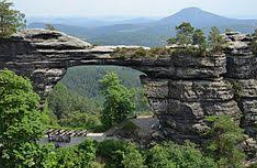 4. pevnost Terezín (za 2. světové války sloužila jako koncentrační tábor pro židovské obyvatelstvo)Zápisky - přírodověda (30. 3. -3. 4. 2020)Člověk a polePole jsou pro člověka velmi důležitá. Pěstuje na nich rostliny pro svou obživu a z nich pak vyrábí potraviny. Některé rostliny používá  ke krmení zvířat. Jiné využívá např. na výrobu tkanin.Zemědělci by neměli používat na polích  mnoho hnojiv a postřiků proti chorobám aškůdcům rostlin, protože tyto látky pak mohou poškodit půdu, vodu, některé rostliny a živočichy. 